Au regard du nombre d’évènements croissants sur le territoire de la commune de Saint-Jean-de-Monts, et afin de mieux répondre à l’ensemble des demandes, chaque organisateur est invité à suivre les instructions et à compléter les informations du présent dossier. Les informations recueillies sur ce formulaire sont enregistrées dans un fichier informatisé pour la réservation, la gestion, la prise de contact et la facturation de la réservation d’une salle communale. Les données sont conservées pour une durée de 2 ans et sont destinées à un usage interne par le service relation aux usagers vie associative de la Ville de Saint-Jean-de-Monts. Conformément au Règlement (UE) 2016/679 du Parlement européen et du Conseil du 27 avril 2016 relatif à la protection des personnes physiques à l’égard du traitement des données à caractère personnel et à la libre circulation de ces données, vous pouvez exercer votre droit d’accès aux données vous concernant et les faire rectifier en contactant de préférence par voie électronique à l’adresse contact@mairie-saintjeandemonts.fr ou à défaut par voie postale : Ville de Saint-Jean-de-Monts, service informatique, 18, rue de la Plage, 85160 Saint-Jean de Monts.En soumettant ce formulaire, j’accepte que les informations saisies soient utilisées, exploitées, traitées pour la réservation d’une salle communale aux fins de réservation, de gestion, de prise de contact et de facturation.En cochant cette case, j’accepte la collecte d’informations : Dépôt de la demandeevenements@mairie-saintjeandemonts.fr ou à l’accueil de l’Hôtel de Ville60 jours (2 mois) avant la manifestation 				120 jours (4 mois) avant la manifestationRassemblement < 1 000 personnes					Rassemblement > 1 000 personnesEtude du dossier – Instruction de la demande en municipalitéRefus de(s) élu(s) référent(s)						Accord de principe de(s) élu(s) référent(s)									Examen technique du dossier (matériels,									Circulation, stationnement, etc)RéponseRéponse dans un délai de 21 jours					Réponse dans un délai de 4 semainesà compter de la date de la demande					à compter de la demandeLe dossier doit être complet lors de son dépôt. A défaut, il sera renvoyé à l’organisateur.Manifestation Organisateur Toutes les informations ci-dessus sont obligatoiresPour tout rassemblement:Renseignements moment officiel :LogistiqueAlimentation électriqueBesoin électrique :	oui		Détail du matériel électrique prévu :           non			Puissance nécessaire : Avis des services techniques municipaux (ne pas compléter par l’organisateur) : ……………………………………Information importante :Il est strictement interdit à l’organisateur d’intervenir sur le matériel électrique de la Ville.Besoins en matériel En contrepartie du soutien apporté par la collectivité, nous vous demandons de bien vouloir installer 2 à 4 oriflammes de la ville bien visibles au cœur de votre évènement. Ces dernières vous seront remises par les services techniques lors de la livraison du matériel.L’organisateur s’engage à restituer le matériel dans l’état où il lui a été confié, nettoyé et rangé, au même endroit que lors de la mise à disposition. Autres demandes :Sécurité Incidences de la manifestation sur le stationnement (lister ci-après les voies/places concernées, ainsi que les HORAIRES) :Incidences de la manifestation sur la circulation (lister ci-après les voies/places concernées, ainsi que les HORAIRES) :Si la manifestation impacte ou emprunte le réseau routier départemental : http://www.vendee.fr/Territoire-et-environnement/Manifestations-sportives/40469-Formulaire-de-demande-d-epreuves-ou-de-manifestations-sportives-non-motorisees/Nouvelle-reglementation S’il s’agit d’une manifestation nautique : Déclaration à formuler auprès de la DDTM (voir également au titre du code de l’environnement si proximité d’un site Natura 2000). Lien pour accéder aux formulaires : http://www.vendee.gouv.fr/les-manifestations-nautiques-r196.html Si la manifestation emprunte le domaine de l’Office National des Forêts : http://milpats.wifeo.com/documents/onf-autorisation-manifestation-pdl-2018v2.pdf Information importante :Les véhicules de l’organisateur présents dans l’enceinte de la manifestation doivent être identifiés au moyen d’un macaron. Lister le nombre de véhicules : Le nombre de macaron est apprécié au regard de la manifestation, au cas par cas.Documents à remettre :PLAN avec l’implantation précise des équipements (scène, régie, installations électriques, barnum…) des dispositifs de sécurité (extincteurs et type), etcITINÉRAIRE des courses, défilés, déambulations ; accompagné de la liste et des coordonnées des signaleurs (nom, âge, numéro de mobile)ATTESTATION D’ASSURANCE spécifique à l’évènement, en cours de validité à la date de la manifestation.Secours Rassemblement < 5 000 personnes : description du service de secours envisagé Rassemblement > 5 000 personnes : dépôt obligatoire d’un dossier en Préfecture, au moins 2 mois avant la manifestationMesures prises par l’organisateur en vue d’assurer la sécurité du public :Lutte contre l’incendie Moyens d’alerte :Dispositif de secours :Autres informations :Date de la demande : Signature du demandeurRéponse de l’AdministrationAvis de(s) élu(s) référent(s) sur le principe de la manifestation : Favorable Défavorable Avis des services techniques : Favorable  Favorable avec conditions DéfavorableMotifs :Avis définitif de la Collectivité : Favorable DéfavorableDate : Signature Dossier de demande d’autorisation - Manifestation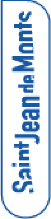 Nom de la manifestationDate et heure (début et fin)LieuAutres documents à joindre au dossier :Mise à disposition d’une salle communale : https://www.saintjeandemonts.fr/location-salle-municipale.html Déclaration de débit de boissons : https://www.saintjeandemonts.fr/debits-de-boissons.html Autres documents à joindre au dossier :Mise à disposition d’une salle communale : https://www.saintjeandemonts.fr/location-salle-municipale.html Déclaration de débit de boissons : https://www.saintjeandemonts.fr/debits-de-boissons.html Nom de l’organisateur : société, association, club ….AdresseNom du demandeurTéléphone portable CourrielNom de la personne référente en matière de sécuritéTéléphone portable CourrielUn moment officiel est-il prévu ? si oui à quelle heure ?Des représentants du Département de la Vendée, de La Région des Pays de La Loire ou un sportif renommé sont-ils prévus lors de votre manifestation ? si oui, lesquels ?MatérielDemande de l’organisateurAvis des services techniquesBancsChaisesTablesPodium remorquable 48m2Podium 3 places – remise de récompensesPraticables en alu2m x 1mRéglables en hauteur de 0.20m à 1mAiles de son Mini-podium 2m/2m pour enceintesEscalier réglable pour podiumEscalier boisH 0.80m OU H 1.10mBarrières de police métalliquesBarrières de police en plastiqueSéparateurs de voie (Baliroad)Supports cyclesRacks à vélosCorps-morts 30 à 40 kgsLests 350kgsLests 450 kgs - carrésLests 650 kgs - pyramides